Program by A Sheerman based on the work of Kuhlthau, C.C., Maniotes, L.K., & Caspari, A.K. (2012). Guided inquiry design: A framework for inquiry in your school. Santa Barbara, CA: Libraries Unlimited.Year 10        Rights and Freedoms: The story of FreedomYear 10        Rights and Freedoms: The story of FreedomYear 10        Rights and Freedoms: The story of FreedomYear 10        Rights and Freedoms: The story of FreedomYear 10        Rights and Freedoms: The story of Freedom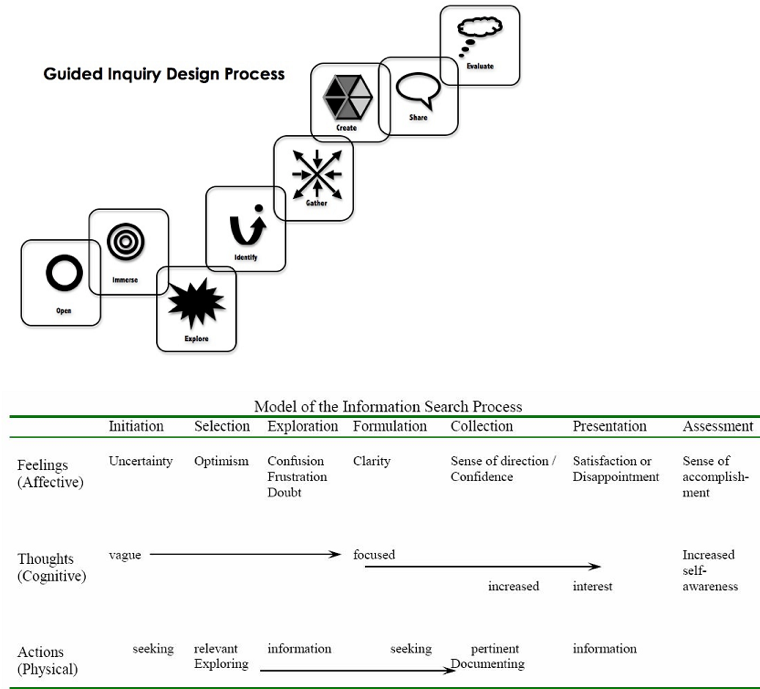                                             UNIT OVERVIEWThe journey to freedom is difficult, aided by strong individuals, set back by prejudice, affected by events in overseas struggles, and derives from the Magna Carta, through to the Universal Declaration of Human Rights.Concept: Rights and Freedoms begins with the development of the United Nations after WW2, with a focus on Australia's role in the development of the Declaration of Human Rights through the work of Doc Evatt. The unit then goes on to look at the plight of Aboriginal and Torres Strait Islander people in Australia, and the long road toward gaining human rights for them from 1788 to present day.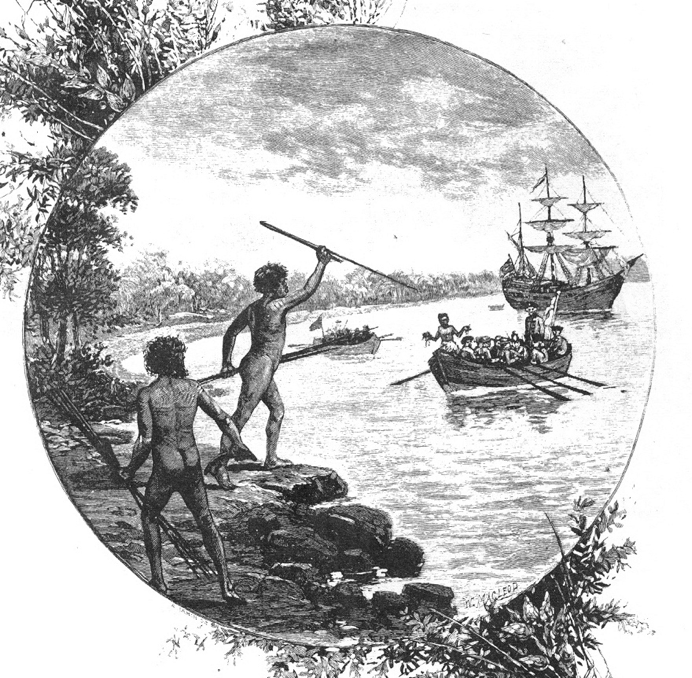                                             UNIT OVERVIEWThe journey to freedom is difficult, aided by strong individuals, set back by prejudice, affected by events in overseas struggles, and derives from the Magna Carta, through to the Universal Declaration of Human Rights.Concept: Rights and Freedoms begins with the development of the United Nations after WW2, with a focus on Australia's role in the development of the Declaration of Human Rights through the work of Doc Evatt. The unit then goes on to look at the plight of Aboriginal and Torres Strait Islander people in Australia, and the long road toward gaining human rights for them from 1788 to present day.                                            UNIT OVERVIEWThe journey to freedom is difficult, aided by strong individuals, set back by prejudice, affected by events in overseas struggles, and derives from the Magna Carta, through to the Universal Declaration of Human Rights.Concept: Rights and Freedoms begins with the development of the United Nations after WW2, with a focus on Australia's role in the development of the Declaration of Human Rights through the work of Doc Evatt. The unit then goes on to look at the plight of Aboriginal and Torres Strait Islander people in Australia, and the long road toward gaining human rights for them from 1788 to present day.Core Inquiry Skills in this unitIdentify/locate/ /compare/select/evaluate points of viewUse evidence/justify/work collaboratively/communicate (oral and written text)Key Inquiry Questions (from the curriculum) How was Australian society affected by other significant global events and changes in this period? (1945 – present)Curriculum Skillshttps://acaraweb.blob.core.windows.net/resources/HASS_-_GC_learning_area.pdfCore Inquiry Skills in this unitIdentify/locate/ /compare/select/evaluate points of viewUse evidence/justify/work collaboratively/communicate (oral and written text)Key Inquiry Questions (from the curriculum) How was Australian society affected by other significant global events and changes in this period? (1945 – present)Curriculum Skillshttps://acaraweb.blob.core.windows.net/resources/HASS_-_GC_learning_area.pdfCore Inquiry Skills in this unitIdentify/locate/ /compare/select/evaluate points of viewUse evidence/justify/work collaboratively/communicate (oral and written text)Key Inquiry Questions (from the curriculum) How was Australian society affected by other significant global events and changes in this period? (1945 – present)Curriculum Skillshttps://acaraweb.blob.core.windows.net/resources/HASS_-_GC_learning_area.pdfCore Inquiry Skills in this unitIdentify/locate/ /compare/select/evaluate points of viewUse evidence/justify/work collaboratively/communicate (oral and written text)Key Inquiry Questions (from the curriculum) How was Australian society affected by other significant global events and changes in this period? (1945 – present)Curriculum Skillshttps://acaraweb.blob.core.windows.net/resources/HASS_-_GC_learning_area.pdfCore Inquiry Skills in this unitIdentify/locate/ /compare/select/evaluate points of viewUse evidence/justify/work collaboratively/communicate (oral and written text)Key Inquiry Questions (from the curriculum) How was Australian society affected by other significant global events and changes in this period? (1945 – present)Curriculum Skillshttps://acaraweb.blob.core.windows.net/resources/HASS_-_GC_learning_area.pdf                     Content description (from the curriculum)Stage 5 - Core Study - Depth Study 4: Rights and freedoms (1945-present)The origins and significance of the Universal Declaration of Human Rights (UDHR), including Australia's involvement in the development of the declaration (ACDSEH023)outline the purpose of the United Nations and describe the origins of the Universal Declaration of Human Rights, including Australia's involvement  explain the significance of the UDHRBackground to the struggle of Aboriginal and Torres Strait Islander peoples for rights and freedoms before 1965, including the 1938 Day of Mourning and the Stolen Generations (ACDSEH104)explain the purpose and significance of early twentieth-century Aboriginal activism including the 1938 Day of Mourning protest for Aboriginal and Torres Strait Islander peoples    outline the rights and freedoms denied to Aboriginal and Torres Strait Islander peoples before 1965 and the role and policies of the Aboriginal Protection Board, eg the control of wages and reservesusing a range of sources, describe the experiences of Aboriginal and Torres Strait Islander peoples who were forcibly removed from their families (Stolen Generations)     describe the effects of the assimilation policy for rights and freedoms of Aboriginal and Torres Strait Islander peoplesThe US civil rights movement and its influence on Australia (ACDSEH105)outline the aims and methods of the US civil rights movement                       Content description (from the curriculum)Stage 5 - Core Study - Depth Study 4: Rights and freedoms (1945-present)The origins and significance of the Universal Declaration of Human Rights (UDHR), including Australia's involvement in the development of the declaration (ACDSEH023)outline the purpose of the United Nations and describe the origins of the Universal Declaration of Human Rights, including Australia's involvement  explain the significance of the UDHRBackground to the struggle of Aboriginal and Torres Strait Islander peoples for rights and freedoms before 1965, including the 1938 Day of Mourning and the Stolen Generations (ACDSEH104)explain the purpose and significance of early twentieth-century Aboriginal activism including the 1938 Day of Mourning protest for Aboriginal and Torres Strait Islander peoples    outline the rights and freedoms denied to Aboriginal and Torres Strait Islander peoples before 1965 and the role and policies of the Aboriginal Protection Board, eg the control of wages and reservesusing a range of sources, describe the experiences of Aboriginal and Torres Strait Islander peoples who were forcibly removed from their families (Stolen Generations)     describe the effects of the assimilation policy for rights and freedoms of Aboriginal and Torres Strait Islander peoplesThe US civil rights movement and its influence on Australia (ACDSEH105)outline the aims and methods of the US civil rights movement  explain how the Freedom Rides in the US inspired civil rights campaigners in Australia   discuss the impact of the NSW Freedom Ride on the civil rights of Aboriginal and Torres Strait                  Islander peoplesThe significance of the following for the civil rights of Aboriginal and Torres Strait Islander peoples: 1962 right to vote federally; 1967 Referendum; Reconciliation; Mabo decision; Bringing Them Home Report (the Stolen Generations); the Apology (ACDSEH106)outline the background, aims and significance of key developments in Aboriginal and                 Torres Strait Islander peoples' struggle for rights and freedomsMethods used by civil rights activists to achieve change for Aboriginal and Torres Strait Islander peoples, and the role of ONE individual or group in the struggle (ACDSEH134)outline common methods used by civil rights activists to achieve change for Aboriginal and                 Torres Strait Islander peoplesinvestigate and explain the role of ONE individual or group in the struggle for Aboriginal and                 Torres Strait Islander peoples' rights and freedomsThe continuing nature of efforts to secure civil rights and freedoms in Australia and throughout the world, such as the Declaration on the Rights of Indigenous Peoples (ACDSEH143)identify current struggles for civil rights and freedoms throughout the world, such as the                 United Nations Convention on the Rights of the Child (1990) and the Declaration on the Rights                  of Indigenous Peoples (2007)   identify different methods used globally to attain civil rights and freedoms    evaluate the methods and effectiveness of ONE campaign for civil rights and freedoms                 in Australia or another country explain how the Freedom Rides in the US inspired civil rights campaigners in Australia   discuss the impact of the NSW Freedom Ride on the civil rights of Aboriginal and Torres Strait                  Islander peoplesThe significance of the following for the civil rights of Aboriginal and Torres Strait Islander peoples: 1962 right to vote federally; 1967 Referendum; Reconciliation; Mabo decision; Bringing Them Home Report (the Stolen Generations); the Apology (ACDSEH106)outline the background, aims and significance of key developments in Aboriginal and                 Torres Strait Islander peoples' struggle for rights and freedomsMethods used by civil rights activists to achieve change for Aboriginal and Torres Strait Islander peoples, and the role of ONE individual or group in the struggle (ACDSEH134)outline common methods used by civil rights activists to achieve change for Aboriginal and                 Torres Strait Islander peoplesinvestigate and explain the role of ONE individual or group in the struggle for Aboriginal and                 Torres Strait Islander peoples' rights and freedomsThe continuing nature of efforts to secure civil rights and freedoms in Australia and throughout the world, such as the Declaration on the Rights of Indigenous Peoples (ACDSEH143)identify current struggles for civil rights and freedoms throughout the world, such as the                 United Nations Convention on the Rights of the Child (1990) and the Declaration on the Rights                  of Indigenous Peoples (2007)   identify different methods used globally to attain civil rights and freedoms    evaluate the methods and effectiveness of ONE campaign for civil rights and freedoms                 in Australia or another country explain how the Freedom Rides in the US inspired civil rights campaigners in Australia   discuss the impact of the NSW Freedom Ride on the civil rights of Aboriginal and Torres Strait                  Islander peoplesThe significance of the following for the civil rights of Aboriginal and Torres Strait Islander peoples: 1962 right to vote federally; 1967 Referendum; Reconciliation; Mabo decision; Bringing Them Home Report (the Stolen Generations); the Apology (ACDSEH106)outline the background, aims and significance of key developments in Aboriginal and                 Torres Strait Islander peoples' struggle for rights and freedomsMethods used by civil rights activists to achieve change for Aboriginal and Torres Strait Islander peoples, and the role of ONE individual or group in the struggle (ACDSEH134)outline common methods used by civil rights activists to achieve change for Aboriginal and                 Torres Strait Islander peoplesinvestigate and explain the role of ONE individual or group in the struggle for Aboriginal and                 Torres Strait Islander peoples' rights and freedomsThe continuing nature of efforts to secure civil rights and freedoms in Australia and throughout the world, such as the Declaration on the Rights of Indigenous Peoples (ACDSEH143)identify current struggles for civil rights and freedoms throughout the world, such as the                 United Nations Convention on the Rights of the Child (1990) and the Declaration on the Rights                  of Indigenous Peoples (2007)   identify different methods used globally to attain civil rights and freedoms    evaluate the methods and effectiveness of ONE campaign for civil rights and freedoms                 in Australia or another country Learning scenarioStudents will research, using the Guided Inquiry process, an aspect of their choice within this topic. Through individual research and Inquiry Circle discussions they will relate their topic area to the overarching question: How was Australian society affected by other significant global events and changes in this period? (1945 – present)Aspects to consider would be:What events led to freedom and equality?Who were the leaders who helped in this and how did they contribute?What events or incidents have occurred to assist in bringing about change?Why are some struggles for civil rights successful, and some not? Has the aboriginal struggle for civil rights been achieved?  How have the Australian Aboriginal people compared to the African American people and what is the way forward in Australia?“The road is long, with many a winding turnThat leads us to who knows where, who knows whereBut I’m strong, strong enough to carry himHe ain’t heavy – he’s my brother”Summary of Tasks and dates goes here:Learning scenarioStudents will research, using the Guided Inquiry process, an aspect of their choice within this topic. Through individual research and Inquiry Circle discussions they will relate their topic area to the overarching question: How was Australian society affected by other significant global events and changes in this period? (1945 – present)Aspects to consider would be:What events led to freedom and equality?Who were the leaders who helped in this and how did they contribute?What events or incidents have occurred to assist in bringing about change?Why are some struggles for civil rights successful, and some not? Has the aboriginal struggle for civil rights been achieved?  How have the Australian Aboriginal people compared to the African American people and what is the way forward in Australia?“The road is long, with many a winding turnThat leads us to who knows where, who knows whereBut I’m strong, strong enough to carry himHe ain’t heavy – he’s my brother”Summary of Tasks and dates goes here:Learning scenarioStudents will research, using the Guided Inquiry process, an aspect of their choice within this topic. Through individual research and Inquiry Circle discussions they will relate their topic area to the overarching question: How was Australian society affected by other significant global events and changes in this period? (1945 – present)Aspects to consider would be:What events led to freedom and equality?Who were the leaders who helped in this and how did they contribute?What events or incidents have occurred to assist in bringing about change?Why are some struggles for civil rights successful, and some not? Has the aboriginal struggle for civil rights been achieved?  How have the Australian Aboriginal people compared to the African American people and what is the way forward in Australia?“The road is long, with many a winding turnThat leads us to who knows where, who knows whereBut I’m strong, strong enough to carry himHe ain’t heavy – he’s my brother”Summary of Tasks and dates goes here:Learning scenarioStudents will research, using the Guided Inquiry process, an aspect of their choice within this topic. Through individual research and Inquiry Circle discussions they will relate their topic area to the overarching question: How was Australian society affected by other significant global events and changes in this period? (1945 – present)Aspects to consider would be:What events led to freedom and equality?Who were the leaders who helped in this and how did they contribute?What events or incidents have occurred to assist in bringing about change?Why are some struggles for civil rights successful, and some not? Has the aboriginal struggle for civil rights been achieved?  How have the Australian Aboriginal people compared to the African American people and what is the way forward in Australia?“The road is long, with many a winding turnThat leads us to who knows where, who knows whereBut I’m strong, strong enough to carry himHe ain’t heavy – he’s my brother”Summary of Tasks and dates goes here:Learning scenarioStudents will research, using the Guided Inquiry process, an aspect of their choice within this topic. Through individual research and Inquiry Circle discussions they will relate their topic area to the overarching question: How was Australian society affected by other significant global events and changes in this period? (1945 – present)Aspects to consider would be:What events led to freedom and equality?Who were the leaders who helped in this and how did they contribute?What events or incidents have occurred to assist in bringing about change?Why are some struggles for civil rights successful, and some not? Has the aboriginal struggle for civil rights been achieved?  How have the Australian Aboriginal people compared to the African American people and what is the way forward in Australia?“The road is long, with many a winding turnThat leads us to who knows where, who knows whereBut I’m strong, strong enough to carry himHe ain’t heavy – he’s my brother”Summary of Tasks and dates goes here:Assessment: Inquiry task – Overview – Description for students, with summary of key datesContent - Final Essay /20 Process - Scaffold completion and submission /20Collaborative Contribution - Edmodo contributions particularly in Inquiry Circles sub groups /20Assessment: Inquiry task – Overview – Description for students, with summary of key datesContent - Final Essay /20 Process - Scaffold completion and submission /20Collaborative Contribution - Edmodo contributions particularly in Inquiry Circles sub groups /20Assessment: Inquiry task – Overview – Description for students, with summary of key datesContent - Final Essay /20 Process - Scaffold completion and submission /20Collaborative Contribution - Edmodo contributions particularly in Inquiry Circles sub groups /20Assessment: Inquiry task – Overview – Description for students, with summary of key datesContent - Final Essay /20 Process - Scaffold completion and submission /20Collaborative Contribution - Edmodo contributions particularly in Inquiry Circles sub groups /20Assessment: Inquiry task – Overview – Description for students, with summary of key datesContent - Final Essay /20 Process - Scaffold completion and submission /20Collaborative Contribution - Edmodo contributions particularly in Inquiry Circles sub groups /20Guided Inquiry StageWhat the teaching team is doing - StrategiesWhat the teaching team is doing - StrategiesWhat students are doing – TasksWhat students are doing – TasksDescription of OPEN: Create a powerful open that invites students to engage in the inquiry topic.Description of OPEN: Create a powerful open that invites students to engage in the inquiry topic.Description of OPEN: Create a powerful open that invites students to engage in the inquiry topic.Description of OPEN: Create a powerful open that invites students to engage in the inquiry topic.Description of OPEN: Create a powerful open that invites students to engage in the inquiry topic.INITIATION - Open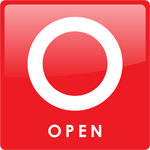 Preliminary CSU data questionnaire – Alinda – Introduce CSU Research Study and permission formsLink this topic to the previous unit through guided discussionShow short video and infographic (students look at infographic on devices at their own pace then respond)Post need for a reflection about the infographic on the Edmodo wall for student responses Preliminary CSU data questionnaire – Alinda – Introduce CSU Research Study and permission formsLink this topic to the previous unit through guided discussionShow short video and infographic (students look at infographic on devices at their own pace then respond)Post need for a reflection about the infographic on the Edmodo wall for student responses Online questionnaire for CSU researchers. Permission forms to get signed.Watch video and then work through the infographicRespond with one paragraph on the Edmodo wall as a response to this. (As a reply to the teacher’s call for comments)Homework: View this digibook with it’s embedded clips. as an overview review http://splash.abc.net.au/home#!/digibook/618058/rights-and-freedomsOnline questionnaire for CSU researchers. Permission forms to get signed.Watch video and then work through the infographicRespond with one paragraph on the Edmodo wall as a response to this. (As a reply to the teacher’s call for comments)Homework: View this digibook with it’s embedded clips. as an overview review http://splash.abc.net.au/home#!/digibook/618058/rights-and-freedomsResourceshttp://www.humanrights.gov.au/magnacarta/video/http://www.humanrights.gov.au/magnacarta/infographic/http://splash.abc.net.au/home#!/digibook/618058/rights-and-freedomshttps://www.youtube.com/watch?v=x9_IvXFEyJo (Links WWII - Amnesty International) https://www.theguardian.com/childrens-books-site/gallery/2015/jan/30/human-rights-in-pictures-we-are-all-born-free-amnestyResourceshttp://www.humanrights.gov.au/magnacarta/video/http://www.humanrights.gov.au/magnacarta/infographic/http://splash.abc.net.au/home#!/digibook/618058/rights-and-freedomshttps://www.youtube.com/watch?v=x9_IvXFEyJo (Links WWII - Amnesty International) https://www.theguardian.com/childrens-books-site/gallery/2015/jan/30/human-rights-in-pictures-we-are-all-born-free-amnestyResourceshttp://www.humanrights.gov.au/magnacarta/video/http://www.humanrights.gov.au/magnacarta/infographic/http://splash.abc.net.au/home#!/digibook/618058/rights-and-freedomshttps://www.youtube.com/watch?v=x9_IvXFEyJo (Links WWII - Amnesty International) https://www.theguardian.com/childrens-books-site/gallery/2015/jan/30/human-rights-in-pictures-we-are-all-born-free-amnestyResourceshttp://www.humanrights.gov.au/magnacarta/video/http://www.humanrights.gov.au/magnacarta/infographic/http://splash.abc.net.au/home#!/digibook/618058/rights-and-freedomshttps://www.youtube.com/watch?v=x9_IvXFEyJo (Links WWII - Amnesty International) https://www.theguardian.com/childrens-books-site/gallery/2015/jan/30/human-rights-in-pictures-we-are-all-born-free-amnestyResourceshttp://www.humanrights.gov.au/magnacarta/video/http://www.humanrights.gov.au/magnacarta/infographic/http://splash.abc.net.au/home#!/digibook/618058/rights-and-freedomshttps://www.youtube.com/watch?v=x9_IvXFEyJo (Links WWII - Amnesty International) https://www.theguardian.com/childrens-books-site/gallery/2015/jan/30/human-rights-in-pictures-we-are-all-born-free-amnestyDescription of IMMERSE: Students build their background knowledge by immersion in the content. Students reflect on the content and select a topic for further investigation.Description of IMMERSE: Students build their background knowledge by immersion in the content. Students reflect on the content and select a topic for further investigation.Description of IMMERSE: Students build their background knowledge by immersion in the content. Students reflect on the content and select a topic for further investigation.Description of IMMERSE: Students build their background knowledge by immersion in the content. Students reflect on the content and select a topic for further investigation.Description of IMMERSE: Students build their background knowledge by immersion in the content. Students reflect on the content and select a topic for further investigation.  SELECTION - Immerse  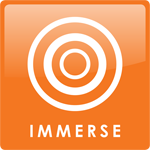 Aspects of study:      What were the origins and significance of the Universal Declaration of Human Rights           How did the US civil rights movement and its influence on Australia?4.          What is the background, aims and significance of key developments in Aboriginal and Torres Strait Islander peoples' struggle for rights and freedoms?      What was the background to the struggle of Aboriginal and Torres Strait Islander peoples for rights and freedoms before 1965, including the 1938 Day of Mourning and the Stolen Generations?3     What were the methods used by civil right activists to achieve change for Aboriginal and Torres Strait Islander peoples, and the role of ONE individual or group in the struggle?     What is the continuing nature of efforts to secure civil rights and freedoms in Australia and throughout the world, such as the Declaration on the Rights of Indigenous Peoples (UDHR), including Australia's involvement in the development of the declaration?Give students an overview of all 6 aspects of the topic:Class Activities Booklet - first five areas 1.     United Nations formation: Universal Declaration of Human RightsAssign ‘Rights’ to individuals (pull from the hat). Where was, or is your assigned ‘right’ violated? Share place and example with the class.2.     Indigenous Issues: Day of Mourning; Stolen generation3.    Civil Rights Movement – USA and Australia4.     Struggles for freedom in Australia5.     Individuals involved in change for Aboriginal and Torres Strait Islander peoples in Australia6.     Ongoing efforts to secure rights and freedoms in Australia and the worldGuide and direct students as they complete activities and briefly research into all of these key aspects of the topicGive students an overview of all 6 aspects of the topic:Class Activities Booklet - first five areas 1.     United Nations formation: Universal Declaration of Human RightsAssign ‘Rights’ to individuals (pull from the hat). Where was, or is your assigned ‘right’ violated? Share place and example with the class.2.     Indigenous Issues: Day of Mourning; Stolen generation3.    Civil Rights Movement – USA and Australia4.     Struggles for freedom in Australia5.     Individuals involved in change for Aboriginal and Torres Strait Islander peoples in Australia6.     Ongoing efforts to secure rights and freedoms in Australia and the worldGuide and direct students as they complete activities and briefly research into all of these key aspects of the topicComplete the activities provided and research into the six aspects of this unit.Write answers or reflections into  into “Scaffold1_Immerse_MakingtheChoice” so they can determine the topic area of most interest to them.Select area of the topic and post this to Edmodo when asked. Edmodo Inquiry Circle group is based on this. Complete the activities provided and research into the six aspects of this unit.Write answers or reflections into  into “Scaffold1_Immerse_MakingtheChoice” so they can determine the topic area of most interest to them.Select area of the topic and post this to Edmodo when asked. Edmodo Inquiry Circle group is based on this. ResourcesDeclaration of Human Rights poster; Rights separated on paper for task - 3 sets; Booklet of activities divided into the 6 areas of the topic.Diigo set of resources for each of these areas – textbook, Skwirkhttp://www.nma.gov.au/__data/assets/pdf_file/0018/19440/Indigenous_rights_freedoms-all-BW.pdfhttp://splash.abc.net.au/home#!/digibook/618058/rights-and-freedomshttp://indigenousrights.net.au/resources/teachers_resources/indigenous_rights_and_freedoms,_1957-1975https://www.australianhistorymysteries.info/demo/downloads/AHM2_casestudy4_web.pdfhttp://www.civicsandcitizenship.edu.au/cce/act_2_australias_indigenous_people,30082.htmlhttp://aso.gov.au/titles/documentaries/freedom-ride-blood-brothers/http://www.scootle.edu.au/ec/search?accContentId=ACDSEH134ResourcesDeclaration of Human Rights poster; Rights separated on paper for task - 3 sets; Booklet of activities divided into the 6 areas of the topic.Diigo set of resources for each of these areas – textbook, Skwirkhttp://www.nma.gov.au/__data/assets/pdf_file/0018/19440/Indigenous_rights_freedoms-all-BW.pdfhttp://splash.abc.net.au/home#!/digibook/618058/rights-and-freedomshttp://indigenousrights.net.au/resources/teachers_resources/indigenous_rights_and_freedoms,_1957-1975https://www.australianhistorymysteries.info/demo/downloads/AHM2_casestudy4_web.pdfhttp://www.civicsandcitizenship.edu.au/cce/act_2_australias_indigenous_people,30082.htmlhttp://aso.gov.au/titles/documentaries/freedom-ride-blood-brothers/http://www.scootle.edu.au/ec/search?accContentId=ACDSEH134ResourcesDeclaration of Human Rights poster; Rights separated on paper for task - 3 sets; Booklet of activities divided into the 6 areas of the topic.Diigo set of resources for each of these areas – textbook, Skwirkhttp://www.nma.gov.au/__data/assets/pdf_file/0018/19440/Indigenous_rights_freedoms-all-BW.pdfhttp://splash.abc.net.au/home#!/digibook/618058/rights-and-freedomshttp://indigenousrights.net.au/resources/teachers_resources/indigenous_rights_and_freedoms,_1957-1975https://www.australianhistorymysteries.info/demo/downloads/AHM2_casestudy4_web.pdfhttp://www.civicsandcitizenship.edu.au/cce/act_2_australias_indigenous_people,30082.htmlhttp://aso.gov.au/titles/documentaries/freedom-ride-blood-brothers/http://www.scootle.edu.au/ec/search?accContentId=ACDSEH134ResourcesDeclaration of Human Rights poster; Rights separated on paper for task - 3 sets; Booklet of activities divided into the 6 areas of the topic.Diigo set of resources for each of these areas – textbook, Skwirkhttp://www.nma.gov.au/__data/assets/pdf_file/0018/19440/Indigenous_rights_freedoms-all-BW.pdfhttp://splash.abc.net.au/home#!/digibook/618058/rights-and-freedomshttp://indigenousrights.net.au/resources/teachers_resources/indigenous_rights_and_freedoms,_1957-1975https://www.australianhistorymysteries.info/demo/downloads/AHM2_casestudy4_web.pdfhttp://www.civicsandcitizenship.edu.au/cce/act_2_australias_indigenous_people,30082.htmlhttp://aso.gov.au/titles/documentaries/freedom-ride-blood-brothers/http://www.scootle.edu.au/ec/search?accContentId=ACDSEH134ResourcesDeclaration of Human Rights poster; Rights separated on paper for task - 3 sets; Booklet of activities divided into the 6 areas of the topic.Diigo set of resources for each of these areas – textbook, Skwirkhttp://www.nma.gov.au/__data/assets/pdf_file/0018/19440/Indigenous_rights_freedoms-all-BW.pdfhttp://splash.abc.net.au/home#!/digibook/618058/rights-and-freedomshttp://indigenousrights.net.au/resources/teachers_resources/indigenous_rights_and_freedoms,_1957-1975https://www.australianhistorymysteries.info/demo/downloads/AHM2_casestudy4_web.pdfhttp://www.civicsandcitizenship.edu.au/cce/act_2_australias_indigenous_people,30082.htmlhttp://aso.gov.au/titles/documentaries/freedom-ride-blood-brothers/http://www.scootle.edu.au/ec/search?accContentId=ACDSEH134Description of EXPLORE: Students browse and scan through a wide range and variety of resources to explore interesting ideas around their topic.  “Go broad”Description of EXPLORE: Students browse and scan through a wide range and variety of resources to explore interesting ideas around their topic.  “Go broad”Description of EXPLORE: Students browse and scan through a wide range and variety of resources to explore interesting ideas around their topic.  “Go broad”Description of EXPLORE: Students browse and scan through a wide range and variety of resources to explore interesting ideas around their topic.  “Go broad”Description of EXPLORE: Students browse and scan through a wide range and variety of resources to explore interesting ideas around their topic.  “Go broad”EXPLORATION - Explore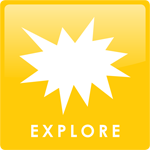  Make sub groups in Edmodo for each Inquiry circle - enter students to their subgroup. Dialogue with students eg What aspect are you having difficulty finding information for? Encourage contributions to each other within subgroupsOrganise an Inquiry Circle time for sharing of wondering questions and aspects of topic of interest to their peers.Ask for a reflection of learning on Edmodo at the end of this stage (Within the Inquiry Circle subgroup)Assist students to find resources - particularly those who are in a ‘Dip’ Make sub groups in Edmodo for each Inquiry circle - enter students to their subgroup. Dialogue with students eg What aspect are you having difficulty finding information for? Encourage contributions to each other within subgroupsOrganise an Inquiry Circle time for sharing of wondering questions and aspects of topic of interest to their peers.Ask for a reflection of learning on Edmodo at the end of this stage (Within the Inquiry Circle subgroup)Assist students to find resources - particularly those who are in a ‘Dip’Students join an Inquiry Circle based on their topic area of choice in Immerse, to share the work of preliminary searching. Complete a reflection of their learning when it is called for on Edmodo.Students join an Inquiry Circle based on their topic area of choice in Immerse, to share the work of preliminary searching. Complete a reflection of their learning when it is called for on Edmodo.Resources:“Scaffold2_Explore_Notetaking__Keeping_Organised  Questia SchoolDatabasesBooksSkwirk Resources:“Scaffold2_Explore_Notetaking__Keeping_Organised  Questia SchoolDatabasesBooksSkwirk Resources:“Scaffold2_Explore_Notetaking__Keeping_Organised  Questia SchoolDatabasesBooksSkwirk Resources:“Scaffold2_Explore_Notetaking__Keeping_Organised  Questia SchoolDatabasesBooksSkwirk Resources:“Scaffold2_Explore_Notetaking__Keeping_Organised  Questia SchoolDatabasesBooksSkwirk Description of IDENTIFY: Students develop an inquiry question or questions and form a focus for their research. The question or questions will frame the rest of the inquiry.Description of IDENTIFY: Students develop an inquiry question or questions and form a focus for their research. The question or questions will frame the rest of the inquiry.Description of IDENTIFY: Students develop an inquiry question or questions and form a focus for their research. The question or questions will frame the rest of the inquiry.Description of IDENTIFY: Students develop an inquiry question or questions and form a focus for their research. The question or questions will frame the rest of the inquiry.Description of IDENTIFY: Students develop an inquiry question or questions and form a focus for their research. The question or questions will frame the rest of the inquiry.FORMULATION - identify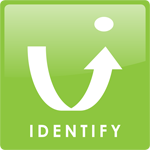 Support students - assist in their clarification of aspects of their chosen topic as it links to the broad overarching question: How was Australian society affected by other significant global events and changes in this period? (1945 – present)Organise Inquiry Circles to discuss Scaffold 4A from which they will formulate an initial research question.Call Inquiry community together to give them information on sharing their information in their inquiry circle, by creating a brief chart that summarises what each member has found out about their sub questions.Inquiry circles to work together to collate information.Inquiry circle reflection on overarching focus: How was Australian society affected by other significant global events and changes in this period? (1945 – present)Final sharing of information in each Inquiry Circle to create collation to be submitted to teacher for copying for whole class. Collation sheet is to have a wide margin left blank for student annotations. Each student to be given time to analyse notes from each Inquiry Circle. They are to annotate as they read, noting points of interest, questions to ask, points of disagreement.Scaffold 4B - Individual student InterviewInterview individual students when they have a final research question assisting to refine the wording (Call in more teachers where necessary (Special Needs teachers need to be booked for these lessons/other Humanities teachers if available.Support students - assist in their clarification of aspects of their chosen topic as it links to the broad overarching question: How was Australian society affected by other significant global events and changes in this period? (1945 – present)Organise Inquiry Circles to discuss Scaffold 4A from which they will formulate an initial research question.Call Inquiry community together to give them information on sharing their information in their inquiry circle, by creating a brief chart that summarises what each member has found out about their sub questions.Inquiry circles to work together to collate information.Inquiry circle reflection on overarching focus: How was Australian society affected by other significant global events and changes in this period? (1945 – present)Final sharing of information in each Inquiry Circle to create collation to be submitted to teacher for copying for whole class. Collation sheet is to have a wide margin left blank for student annotations. Each student to be given time to analyse notes from each Inquiry Circle. They are to annotate as they read, noting points of interest, questions to ask, points of disagreement.Scaffold 4B - Individual student InterviewInterview individual students when they have a final research question assisting to refine the wording (Call in more teachers where necessary (Special Needs teachers need to be booked for these lessons/other Humanities teachers if available.ResourcesScaffold4A _Pair_share_protocol Scaffold4B_Identify_BigQuestionMachine ResourcesScaffold4A _Pair_share_protocol Scaffold4B_Identify_BigQuestionMachine ResourcesScaffold4A _Pair_share_protocol Scaffold4B_Identify_BigQuestionMachine ResourcesScaffold4A _Pair_share_protocol Scaffold4B_Identify_BigQuestionMachine ResourcesScaffold4A _Pair_share_protocol Scaffold4B_Identify_BigQuestionMachine Description of GATHER: Collect detailed information from a variety of information sources – “Go deep”Description of CREATE: Organise gathered information to create their product – “Tell the story”Description of GATHER: Collect detailed information from a variety of information sources – “Go deep”Description of CREATE: Organise gathered information to create their product – “Tell the story”Description of GATHER: Collect detailed information from a variety of information sources – “Go deep”Description of CREATE: Organise gathered information to create their product – “Tell the story”Description of GATHER: Collect detailed information from a variety of information sources – “Go deep”Description of CREATE: Organise gathered information to create their product – “Tell the story”Description of GATHER: Collect detailed information from a variety of information sources – “Go deep”Description of CREATE: Organise gathered information to create their product – “Tell the story”COLLECTION - Gather & Create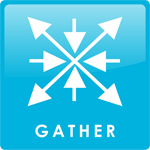 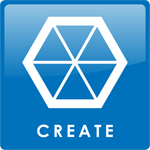 Collated information sheets given to studentsRevision of PEEL essay writing Go through marking criteria with studentsDiscuss research questions with students individually as they gather information and shape it into their essays.Assist with Mind Mapping to frame answers -  individually or in groups if similar questions are written.Set up the assignment submission on EdmodoRequest a reflection on Edmodo from the whole classCheck submission of essays to Turnitin.Collated information sheets given to studentsRevision of PEEL essay writing Go through marking criteria with studentsDiscuss research questions with students individually as they gather information and shape it into their essays.Assist with Mind Mapping to frame answers -  individually or in groups if similar questions are written.Set up the assignment submission on EdmodoRequest a reflection on Edmodo from the whole classCheck submission of essays to Turnitin.Revise in class: PEEL essay guideGather ONLY the information that answers the Inquiry question. Take notes in a shared format with the class teacher and Mrs Sheerman, and keep Bibliography list up to date.Use a mind map to frame the answer - they may do this with others who have a similar research question.It is here that they will use specific sources that may be hard to read.  Have them ask for help in the access and understanding of them.  Use Questiaschool, library books, the State Library online databases, e.g. Cambridge Histories, JSTOR and Proquest History.Check originality on the class Turnitin Submit the essay including Bibliography to Turnitin and on Edmodo by the due dateReflect on the writing process on Edmodo.Resources Questiaschool, library books, the State Library online databases (e.g. Cambridge Histories, JSTOR and Proquest History.) Resources Questiaschool, library books, the State Library online databases (e.g. Cambridge Histories, JSTOR and Proquest History.) Resources Questiaschool, library books, the State Library online databases (e.g. Cambridge Histories, JSTOR and Proquest History.) Resources Questiaschool, library books, the State Library online databases (e.g. Cambridge Histories, JSTOR and Proquest History.) Resources Questiaschool, library books, the State Library online databases (e.g. Cambridge Histories, JSTOR and Proquest History.) Description of SHARE: Learn from each other; Share learning; Tell your storyDescription of SHARE: Learn from each other; Share learning; Tell your storyDescription of SHARE: Learn from each other; Share learning; Tell your storyDescription of SHARE: Learn from each other; Share learning; Tell your storyDescription of SHARE: Learn from each other; Share learning; Tell your storyPRESENTATION – Share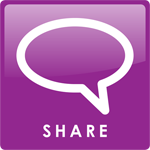 Jigsaw Forum:Organise students into jigsaw groups  with representatives from each topic area.Students contribute to a  ‘conversation’ about the overarching question. (15 minutes)Jigsaw Forum:Organise students into jigsaw groups  with representatives from each topic area.Students contribute to a  ‘conversation’ about the overarching question. (15 minutes)Jigsaw ForumTake part in a jigsaw group contributing to the overarching question with information from the specific area personally studied for the essay. Jigsaw ForumTake part in a jigsaw group contributing to the overarching question with information from the specific area personally studied for the essay. ResourcesKey Inquiry Questions (from the curriculum) How was Australian society affected by other significant global events and changes in this period? (1945 – present)Curriculum Skillshttps://acaraweb.blob.core.windows.net/resources/HASS_-_GC_learning_area.pdfResourcesKey Inquiry Questions (from the curriculum) How was Australian society affected by other significant global events and changes in this period? (1945 – present)Curriculum Skillshttps://acaraweb.blob.core.windows.net/resources/HASS_-_GC_learning_area.pdfResourcesKey Inquiry Questions (from the curriculum) How was Australian society affected by other significant global events and changes in this period? (1945 – present)Curriculum Skillshttps://acaraweb.blob.core.windows.net/resources/HASS_-_GC_learning_area.pdfResourcesKey Inquiry Questions (from the curriculum) How was Australian society affected by other significant global events and changes in this period? (1945 – present)Curriculum Skillshttps://acaraweb.blob.core.windows.net/resources/HASS_-_GC_learning_area.pdfResourcesKey Inquiry Questions (from the curriculum) How was Australian society affected by other significant global events and changes in this period? (1945 – present)Curriculum Skillshttps://acaraweb.blob.core.windows.net/resources/HASS_-_GC_learning_area.pdfDescription of EVALUATE: Students reflect on their content learning and the progress through the inquiry process.Description of EVALUATE: Students reflect on their content learning and the progress through the inquiry process.Description of EVALUATE: Students reflect on their content learning and the progress through the inquiry process.Description of EVALUATE: Students reflect on their content learning and the progress through the inquiry process.Description of EVALUATE: Students reflect on their content learning and the progress through the inquiry process.Assessment – Evaluate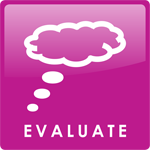 Culmination conversation (teaching team)In a class forum situation ask high order questions to which all students are required to take part during the ‘conversation’Final student evaluation on SurveyMonkey Culmination conversation (teaching team)In a class forum situation ask high order questions to which all students are required to take part during the ‘conversation’Final student evaluation on SurveyMonkey Culmination conversation (students)A final student evaluation questionnaire will be given via a link on EdmodoCulmination conversation (students)A final student evaluation questionnaire will be given via a link on EdmodoEvidence Strategies / Assessment (Formative / Summative; Informal, formal)Formative: Initial Questionnaire - SurveyMonkeySummative: Essay (written)Culminating conversation (oral)Informal:Participation observations from contributions to Edmodo group, subgroup and Inquiry CirclesTwo questionnaires at stages of the GI process Evidence Strategies / Assessment (Formative / Summative; Informal, formal)Formative: Initial Questionnaire - SurveyMonkeySummative: Essay (written)Culminating conversation (oral)Informal:Participation observations from contributions to Edmodo group, subgroup and Inquiry CirclesTwo questionnaires at stages of the GI process Evidence Strategies / Assessment (Formative / Summative; Informal, formal)Formative: Initial Questionnaire - SurveyMonkeySummative: Essay (written)Culminating conversation (oral)Informal:Participation observations from contributions to Edmodo group, subgroup and Inquiry CirclesTwo questionnaires at stages of the GI process Evidence Strategies / Assessment (Formative / Summative; Informal, formal)Formative: Initial Questionnaire - SurveyMonkeySummative: Essay (written)Culminating conversation (oral)Informal:Participation observations from contributions to Edmodo group, subgroup and Inquiry CirclesTwo questionnaires at stages of the GI process Evidence Strategies / Assessment (Formative / Summative; Informal, formal)Formative: Initial Questionnaire - SurveyMonkeySummative: Essay (written)Culminating conversation (oral)Informal:Participation observations from contributions to Edmodo group, subgroup and Inquiry CirclesTwo questionnaires at stages of the GI process 